ҠАРАР                                                    ПОСТАНОВЛЕНИЕ02 июль 2018 й.                         № 32                      02 июля 2018 г.Об отмене постановления  Администрации сельского поселения Зириклинский сельсовет муниципального района Шаранский район Республики Башкортостан  В целях приведения муниципального правового акта Администрации сельского поселения Зириклинский сельсовет муниципального района Шаранский район Республики Башкортостан в соответствие с действующим законодательством, ПОСТАНОВЛЯЮ:       1. Постановление Администрации сельского поселения Зириклинский сельсовет муниципального района Шаранский район Республики Башкортостан от 15.10.2012 года № 26 “Об индексации нормативов формирования расходов на оплату труда   работников администрации   сельского поселения  Зириклинский сельсовет муниципального района Шаранский район Республики Башкортостан”отменить.      2.  Настоящее постановление вступает в силу с момента его обнародования.      3.  Контроль исполнения настоящего постановления оставляю за собой.Глава сельского поселения                                                                  Р.С.ИгдеевБАШКОРТОСТАН РЕСПУБЛИКАҺЫНЫҢ ШАРАН РАЙОНЫ МУНИЦИПАЛЬ РАЙОНЫНЫҢ ЕРЕКЛЕ АУЫЛ СОВЕТЫ АУЫЛ БИЛӘМӘҺЕ ХАКИМИӘТЕ452641, Шаран районы, Ерекле ауылы, Дуслык урамы, 2Тел.(34769) 2-54-46, факс (34769) 2-54-45E-mail:zirikss@yandex.ru, http://zirikly. sovet.ruИНН 0251000711, ОГРН 1020200612948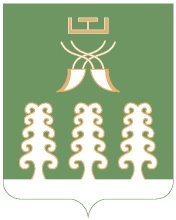 АДМИНИСТРАЦИЯ СЕЛЬСКОГО ПОСЕЛЕНИЯ ЗИРИКЛИНСКИЙ СЕЛЬСОВЕТ МУНИЦИПАЛЬНОГО РАЙОНА ШАРАНСКИЙ РАЙОН РЕСПУБЛИКИ БАШКОРТОСТАН452641, Шаранский район, с.Зириклы, ул.Дружбы, 2Тел.(34769) 2-54-46, факс (34769) 2-54-45E-mail:zirikss@yandex.ru, http://zirikly.sovet.ruИНН 0251000711, ОГРН 1020200612948